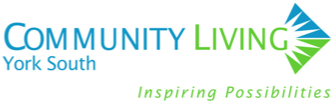 MarketplaceRecreation, Leisure & LearningProgram GuideSpring 2019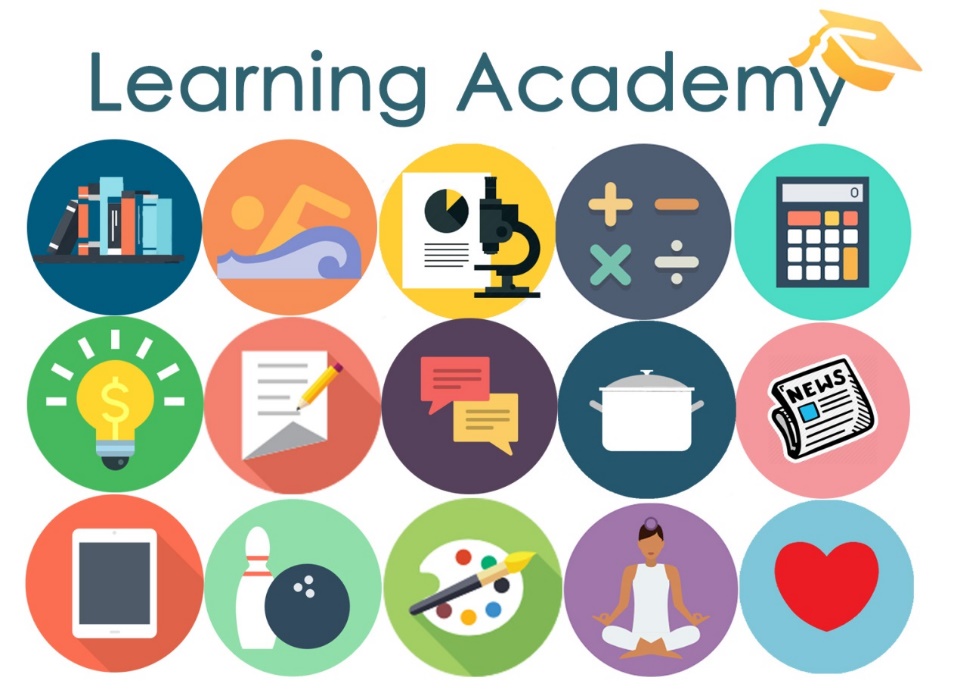 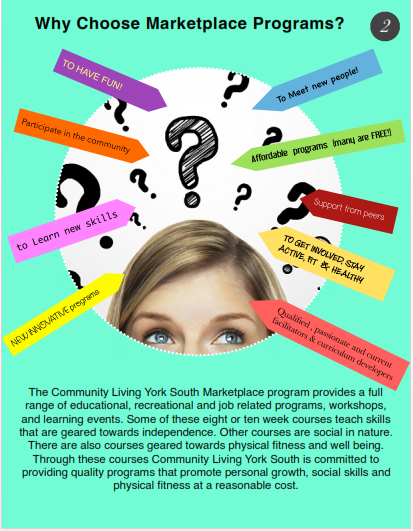 MarkhamMonday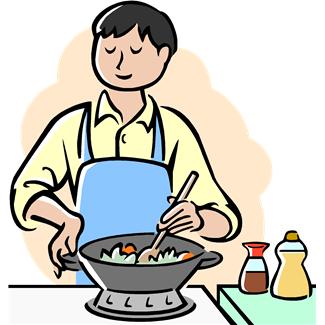 Everyday Healthy CookingDescription: In the everyday cooking classes, we open up to the world of cuisine and get in-depth about ingredients, nutrition, equipment selection, and culinary techniques.Location: Armadale Community Centre (2401 Denison St.)Time: 10:00 am-12:00 noonDates: March 25 April 1, 8, 15, 22, 29 May 6, 13, 20, 27Cost: $122.56Register with Town of MarkhamCourse Code: 34182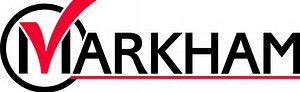 Fitness at YMCADescription: YMCA fitness provides swimming, group fitness classes, free weights, and recreational sports. 
Location: 101 YMCA Blvd, Unionville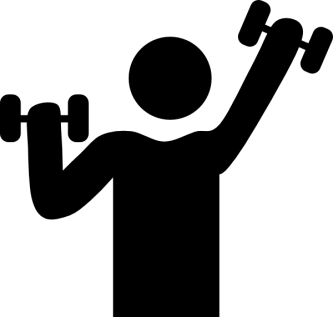 Time: 1:00pm-2:30pmDates: March 25 April 1, 8, 15, 22, 29 May 6, 13, 20, 27Cost: $30.00Register with Marketplace Program	
marketplace@communitylivingyorksouth.ca or (905) 294-4971 ext. 450Tuesday               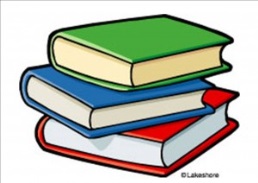 Literacy/Book ClubDescription: Develop basic literacy skills that will enable you to function more effectively in your personal and community life.Location: Aaniin Library (5665 14th Ave.)Time: 10:00am-12:00 noonDates: March 26 April 2, 9, 16, 23, 30 May 7, 14, 21, 28Cost: $75.00 (books and materials not included)Register with Marketplace Programmarketplace@communitylivingyorksouth.ca or (905) 294-4971 ext. 450  		Knitting Group (bi-weekly)Description: Learn the basic techniques of knitting stitches.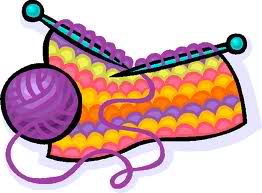 Location: CLYS Markham Office (5694 Hwy 7, Unit #13)Time: 1:00pm-3:00pmDates: April 2, 16, 30 May 14, 28Cost: $25.00Register with Marketplace Programmarketplace@communitylivingyorksouth.ca or (905) 294-4971 ext. 450Computer Essentials (bi-weekly)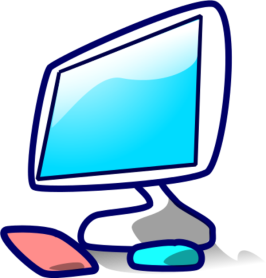 Description: Designed to teach various topics pertaining to computers, the Internet, and its impact on our health. Location: Markham Village Library (6031 Hwy 7)Time: 1:00pm-3:00pmDates: April 9, 23 May 7, 21Cost: FREERegister with Marketplace Program		marketplace@communitylivingyorksouth.ca or (905) 294-4971 ext. 450WednesdayCreative Problem SolvingDescription:  This course will explore different methods of problem solving skills and how to apply the methods with friends, acquaintances or strangers in order promote healthy relationships. Location: Stiver Mills Hall (Unionville)				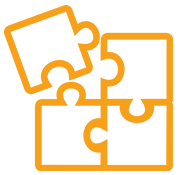 Time: 9:30 am-12:00 noon		Dates: March 27 April 3, 10, 17, 24 May 1, 8, 15, 22, 29 June 5Cost: $ 127. 36Register with the Town of Markham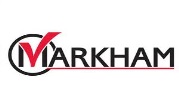 Course code: 335808Fitness at YMCADescription: YMCA provides swimming, group fitness classes, free weights, and recreational sports. Location: 101 YMCA Blvd, UnionvilleTime: 1:00pm-3:00pm Dates: March 27 April 3, 10, 17, 24 May 1, 8, 15, 22, 29 June 5Cost: $30.00Register with Marketplace Program
marketplace@communitylivingyorksouth.ca or (905) 294-4971 ext. 450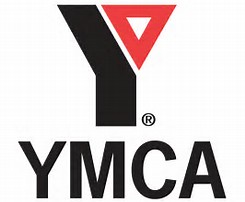 ThursdayDanceDescription: Learn the basic techniques to dance.  Location: Milliken Mills Community Centre Time: 9:30am-11:30 amDates: March 28 April 4, 11, 18, 25 May 2, 9, 16, 23, 30Cost: $112.96Register with the Town of MarkhamCourse code: 335807Chef’s Corner Cooking			Description: Skills taught include independent cooking, kitchen safety, proper use of equipment, food presentation, dinner etiquette and healthy lifestyles.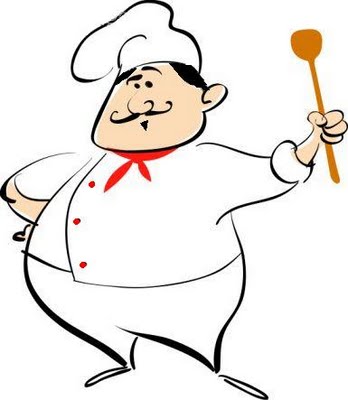 Location: Ballantrae Community Centre (5592 Aurora Rd.)Time: 5:00pm-7:00pmDates: March 28 April 4, 11, 18, 25, May 2, 9, 16, 23, 30
Cost: $112.50
Resister with Town of Whitchurch-StouffvilleCourse Code: 4960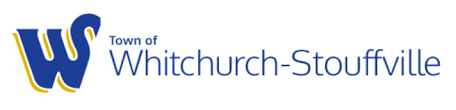 FridayFriday Night Social Club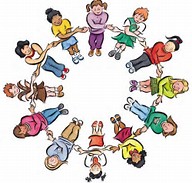 Description: Building healthy relationships in group and community settings. Location: CLYS Markham Office for first gathering (5694 Hwy 7, Unit #13)Time: 6:00pm-8:00pmDates: March 29 April 12, 26 May 10, 24
Cost: based upon activities
Register with Marketplace Program
marketplace@communitylivingyorksouth.ca or (905) 294-4971 ext. 450Richmond HillTuesday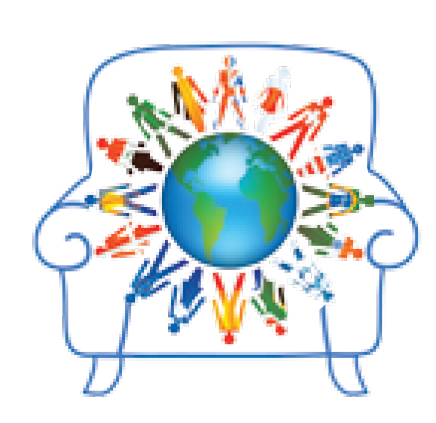 Arm Chair TravelDescription: Takes people to faraway places without leaving home. It provides a sensory experience and the opportunity to learn about exotic lands.Location: Richmond Hill Library (1 Atkinson st) Time: 10:30 am – 12:00 pmDates: April 2, 9, 16, 23 May 7, 14
Cost: Free
Register with Marketplace Program
marketplace@communitylivingyorksouth.ca or (905) 294-4971 ext. 450Artistic Drawing 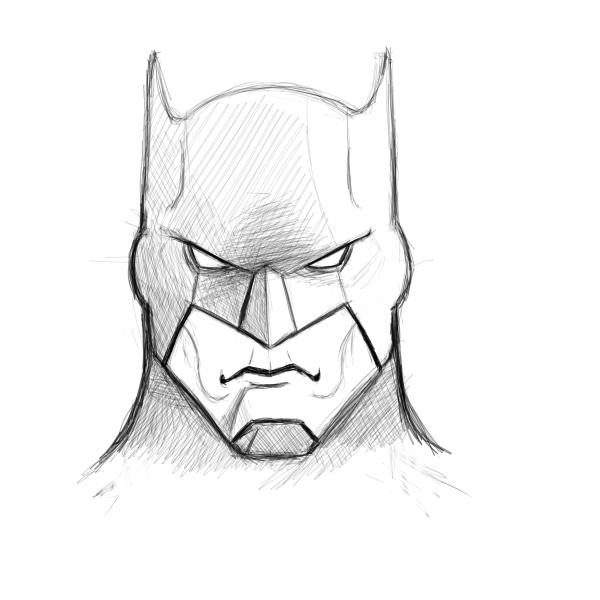 Description: Learn drawing techniques such as shading, shapes, sketching and more!Location: Richmond Hill Library (1 Atkinson st)Time: 10:30 am – 12:00 pmDates: May 21, 28 June 4, 11, 18, 25
Cost: Free
Register with Marketplace Program
marketplace@communitylivingyorksouth.ca or (905) 294-4971 ext. 450WednesdaySocial GroupDescription: The social group will provide you with the opportunity to gather weekly with old and new friends in a relaxed and comfortable setting.  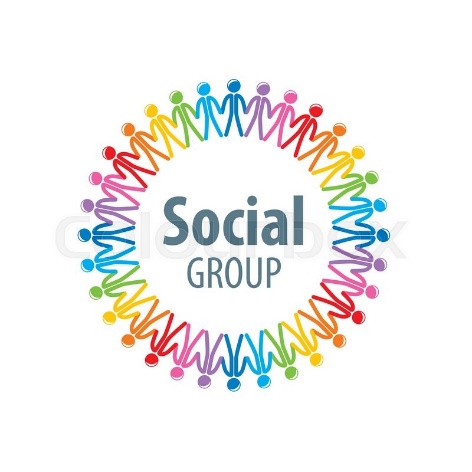 Location: Richmond Hill Library (1 Atkinson st) Time: 10:00 am-12:00 pmDates: April 3, 10, 17, 24 May 8, 15, 22, 29 June 5, 12, 19
Cost: Free
Register with Marketplace Program
marketplace@communitylivingyorksouth.ca or (905) 294-4971 ext. 450Cooking at Longos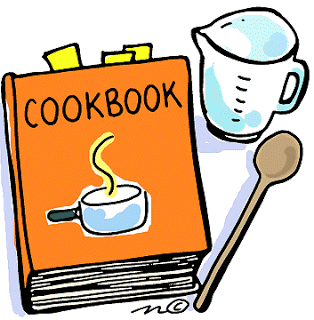 Description: Learn to prepare basic meals and take home recipes allowing the opportunity to continue making the dishes they learn to prepare.Location: Longo’s (10860 Yonge St.)Time: 6:00pm – 8:00pmDates: May 1, 8, 15, 22, 29 June 5, 12, 19, 26
Cost: $10.00 Per Class
Register with Marketplace Program
marketplace@communitylivingyorksouth.ca or (905) 294-4971 ext. 450ThursdayDramaDescription: Let your voice be heard. Let your story be toldLocation: Welcome Centre South Hill Shopping (9325 Yonge St)
Time: 6:00 pm – 8:00 pm
Dates: May 2, 9, 16, 23, 30 June 6, 13, 20, 27
Cost: $90.00
Register with Marketplace Program
marketplace@communitylivingyorksouth.ca or (905) 294-4971 ext. 450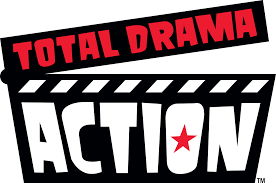 Friday
Cooking at LongosDescription: Learn to prepare basic meals and take home recipes allowing the opportunity to continue making the dishes they learn to prepare.Location: Longo’s (10860 Yonge St.)Time: 6:00pm – 8:00pmDates: April 19, 26 May 3, 10, 17, 24, 31June 7, 14, 21
Cost: $10.00 Per Class
Register with Marketplace ProgramLunch And Learn
Description: Learn about different health related topics. This includes themes such as Canadas new Food Guide, proper hygiene, Diabetes, Heart Disease, how to deal with stress and much more.  A complimentary snack will be provided and a fun physical activity will take place during the second half of the course.  
Location: The Richmond Hill Hub (10415 Yonge St.)
Time: 11:00 am – 1:00 pm
Dates: April 19, 26 May 3, 10, 17, 24, 31 June 7, 14, 21
Cost: Free
Register with Marketplace Program
marketplace@communitylivingyorksouth.ca or (905) 294-4971 ext. 450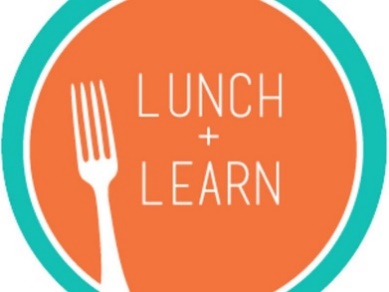 SaturdayG1 Preperation
Description: Want to get your G1? Here’s your opportunities to learn to road rules.
Location: The Richmond Hill Hub (10415 Yonge St.)
Time: 10:00 am – 12:00 pm
Dates: April 19, 26 May 3, 10, 17, 24, 31 June 7, 14, 21
Cost: Free
Register with Marketplace Program
marketplace@communitylivingyorksouth.ca or (905) 294-4971 ext. 450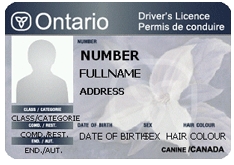 Participant Name: ___________________________________ Male: ____ Female: ____Birthday: ________________________________________________ Age: __________Full Address: ____________________________________________________________Telephone #: _________________________ Alternate #: _______________________Email: ________________________________________________________________Emergency Contact: ____________________ Emergency Contact #: _______________Pertinent Medical/Health Info: _____________________________________________________________________________________________________________________Allergies: Yes: ___ No: ___ Describe: ________________________________________Assisted Devices: ______________________ Mobility Aids: _______________________Independence Level/Supports to Participate in Marketplace ProgramsI require staff support to participate (I will bring my support worker): ______________I am independent: ________ Partial Supports Required: ________ Describe: ________ _______________________________________________________________________Read Yes No Write Yes No Large Print Required Yes No Visuals Required Yes NoSignature: __________________________________________ Date: ______________Register with (905) 294-4971 ext. 450 or marketplace@communitylivingyorksouth.ca  MARKHAM  MARKETPLACE SPRING 2019      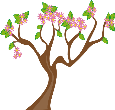   MARKHAM  MARKETPLACE SPRING 2019        MARKHAM  MARKETPLACE SPRING 2019        MARKHAM  MARKETPLACE SPRING 2019        MARKHAM  MARKETPLACE SPRING 2019        MARKHAM  MARKETPLACE SPRING 2019        MARKHAM  MARKETPLACE SPRING 2019        MARKHAM  MARKETPLACE SPRING 2019        MARKHAM  MARKETPLACE SPRING 2019        MARKHAM  MARKETPLACE SPRING 2019        MARKHAM  MARKETPLACE SPRING 2019      MondayMondayTuesdayTuesdayTuesdayWednesdayWednesdayThursdayThursdayFridayFridayProgramEveryday Healthy CookingFitness at YMCALiteracy & Book ClubKnitting Group ( bi –weekly)Computer Essentials( bi –weeklyCreative Problem SolvingFitness and Swimming at YMCADanceChef’s CornerChef’s CornerSocial ClubLocationArmadale CC101 YMCA Blvd., UnionvilleAaniin Community Centre( bubble room)CLYS Markham OfficeMarkham Village LibraryStiver Mills Hall101 YMCA Blvd., UnionvilleMilliken Mills Community CentreBallantrae Community CentreBallantrae Community CentreCLYS Markham Office (1st program)Time10:00-12:001:00-2:3010:00-12:001:00-3:001:00-3:009:30-11:451:00-2:309:30-11:305:00-7:005:00-7:006:00-8:00DatesMarch 25 April 1, 8, 15, 22, 29 May 6, 13, 20, 27March 25 April 1, 8, 15, 22, 29 May 6, 13, 20, 27March 26 April 2, 9, 16, 23, 30 May 7, 14, 21, 28April 2 16, 30 May 14, 28April 9, 23 May 7, 21March 27 April 3, 10, 17, 24 May 1, 8, 15, 22, 29 June 5March 27 April 3, 10, 17, 24 May 1, 8, 15, 22, 29 June 5March 28 April 4, 11, 18, 25May 2, 9, 16, 23, 30
March 28 April 4, 11, 18, 25May 2, 9, 16, 23, 30March 28 April 4, 11, 18, 25May 2, 9, 16, 23, 30March 29April 12, 26 May 10, 24Cost$ 122.56$30.00$ 75.00$25.00FREE$ 97.41$30.00$112.96$ 125..00$ 125..00Based upon activitiesRegisterTown of MarkhamCode: 34182Marketplacemarketplace@communitylivingyorksouth.caMarketplacemarketplace@communitylivingyorksouth.caMarketplacemarketplace@communitylivingyorksouth.caMarketplacemarketplace@communitylivingyorksouth.caTown of MarkhamCode:335808Marketplacemarketplace@communitylivingyorksouth.caTown of MarkhamCode:335807Town of Whitchurch-StouffvilleCode:7010Town of Whitchurch-StouffvilleCode:7010Marketplacemarketplace@communitylivingyorksouth.ca  RICHMONDHILL  MARKETPLACE SPRING 2019        RICHMONDHILL  MARKETPLACE SPRING 2019        RICHMONDHILL  MARKETPLACE SPRING 2019        RICHMONDHILL  MARKETPLACE SPRING 2019        RICHMONDHILL  MARKETPLACE SPRING 2019        RICHMONDHILL  MARKETPLACE SPRING 2019        RICHMONDHILL  MARKETPLACE SPRING 2019        RICHMONDHILL  MARKETPLACE SPRING 2019        RICHMONDHILL  MARKETPLACE SPRING 2019        RICHMONDHILL  MARKETPLACE SPRING 2019        RICHMONDHILL  MARKETPLACE SPRING 2019        RICHMONDHILL  MARKETPLACE SPRING 2019      TuesdayTuesdayWednesdayWednesdayThursdayFridayFridayFridaySaturdaySaturdayProgramArm Chair TravelArtistic drawingSocial GroupCookingDramaDramaCookingLunch and LearnLunch and LearnG1 Preparation CourseG1 Preparation CourseLocationRichmond Hill Library1 Atkinson St, Richmond Hill, ON L4C 0H5Richmond Hill Library1 Atkinson St, Richmond Hill, ON L4C 0H5Richmond Hill Library1 Atkinson St, Richmond Hill, ON L4C 0H5Longos10860 Yonge St Richmond HillL4C 3E4Welcome Centre South Hill Shopping Centre9325 Yonge St Richmond HillL4C 0A8Welcome Centre South Hill Shopping Centre9325 Yonge St Richmond HillL4C 0A8Longos10860 Yonge St Richmond HillL4C 3E4The Hub –Entrance facing Yonge Street 10415 Yonge St. Richmond Hill L4C 0Z3The Hub –Entrance facing Yonge Street 10415 Yonge St. Richmond Hill L4C 0Z3The Hub –Entrance facing Yonge Street 10415 Yonge St. Richmond Hill L4C 0Z3The Hub –Entrance facing Yonge Street 10415 Yonge St. Richmond Hill L4C 0Z3Time10:30 am – 12:00 pm 10:30 am – 12:00 pm10:00 am -12:00 pm6:00 pm -8:00 pm6:00 pm -8:00 pm6:00 pm -8:00 pm6:00 pm -8:00 pm11:00 am -1:00 pm 11:00 am -1:00 pm 10:00 am- 12:00 pm10:00 am- 12:00 pmDatesApril 2, 9, 16, 23, May 7, 14May 21, 28June 4, 11, 18, 25April 3, 10, 17, 24May 8, 15, 22, 29June 5, 12, 19May 1, 8, 15, 22, 25June 5, 12, 19, 26May 2, 9, 16, 23, 30June 6, 13, 20, 27May 2, 9, 16, 23, 30June 6, 13, 20, 27April 19, 26May 3, 10, 17, 24, 31June 7, 14, 21April 19, 26May 3, 10, 17, 24, 31June 7, 14, 21April 19, 26May 3, 10, 17, 24, 31June 7, 14, 21Mar 23, 30 April 6, 13, 20, 27May 4, 11, 18, 25Mar 23, 30 April 6, 13, 20, 27May 4, 11, 18, 25CostFreeFreeFree$10.00 per class$90.00$90.00$10.00 per classFreeFree$90.00$90.00RegisterMarketplacemarketplace@communitylivingyorksouth.caMarketplacemarketplace@communitylivingyorksouth.caMarketplacemarketplace@communitylivingyorksouth.caMarketplacemarketplace@communitylivingyorksouth.caMarketplacemarketplace@communitylivingyorksouth.caMarketplacemarketplace@communitylivingyorksouth.caMarketplacemarketplace@communitylivingyorksouth.caMarketplacemarketplace@communitylivingyorksouth.caMarketplacemarketplace@communitylivingyorksouth.caMarketplacemarketplace@communitylivingyorksouth.caMarketplacemarketplace@communitylivingyorksouth.caProgram  Name:Dates:Time:Fee: